                                                                                                                                                          				Szkoła Podstawowa Nr 1 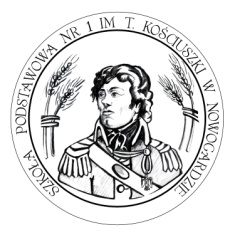                im. Tadeusza Kościuszki w NowogardzieNowogard, 02.08.2022 r.OFERTA PRACY NAUCZYCIELA FIZYKI                                                                                        W SZKOLE PODSTAWOWEJ nr 1 w NOWOGARDZIEROK SZKOLNY 2022/2023
	Zatrudnię nauczyciela fizyki  w wymiarze czasu pracy  13 / 18 godzin tygodniowo                 w terminie od dnia 01.09.2022 r. do dnia 31.08.2023 r.
Wymagane kwalifikacje zgodne z Rozporządzeniem MEN.
Wymagane dokumenty:PodanieDokumenty potwierdzające kwalifikacjeCVOświadczenie o wyrażeniu zgody na przetwarzanie danych osobowychDokumenty należy składać w sekretariacie szkoły lub pocztą elektroniczną na adres                             e-mail: szp1now@wp.pl do dnia  12.08.2022 roku.Anna ŁysiakDyrektor Szkoły Podstawowej nr 1
im. Tadeusza Kościuszki  w Nowogardzie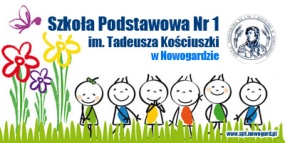                                                          SP 1, ul. Wojska Polskiego 6; 72-200 Nowogard; 				www.sp1.nowogard.pl   email: szp1now@wp.pl; tel. 91 3926270; fax 91 39 26270    